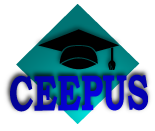 POLETNE ŠOLE V OKVIRU PROGRAMA »BIOETHICS« (CIII-AT-0502-10-1920)Spoštovane študentke, spoštovani študentje,v okvire mreže CEEPUS, ki povezuje univerze v Srednji in Vzhodni Evropi, se je mogoče v poletnem semestru udeležiti treh poletnih šol, in sicer v okviru programa »Bioethics«, ki ga koordinira Teološke fakulteta Univerze na Dunaju.Komu so namenjene?Primarno so namenjene študentom na doktorskem študiju. Lahko pa se jih udeležite tudi študentje, ki ste že opravili najmanj dva semestra univerzitetnega študija in ste mlajši od 35 let.Kdaj in kje so poletne šole in kakšne so teme?Pecs (Madžarska), 2.3.-6.3.2020: Bioethics in Africa (organizator Theological College of Pécs)Opole (Poljska), 4.5.-9.5.2020: Bioethics on the Internet (organizator University of Opole, Faculty of Theology)Dunaj (Avstrija), 25.-30.5.2020: Bioethics and Human Dignity (organizator University of Vienna, Catholic Theological Faculty, Department for Moral Theology)Kako se prijavim na poletno šolo?Na spletni strani www.ceepus.info se registriram kot študent in potem poiščem v akademskem letu 2019/2020 pod državo Avstrijo mrežo »Bioethics« (CIII-AT-0502-10-1920) in potem poiščem ustrezno ustanovo, ki organizira poletno šolo (npr. University of Vienna, Catholic Theological Faculty, Department for Moral Theology, Vienna). Registriram se za Short Term Exchange. Napišem predlagane datume. V polje Motivation napišem, da želim iti na poletno šolo, navedem datuma in napišem še kakšen stavek, zakaj me področje bioetike zanima.Kakšna je štipendija?Višino štipendije lahko pogledate na spletni strani www.ceepus.info – za vsako državo posebej je navedeno, koliko znaša štipendija. Imate zagotovljeno prenočišče. Za potne stroške boste lahko naknadno zaprosili pri pisarni CEEPUS v Sloveniji.Kdaj je rok za prijavo?Rok za prijavo do 30. 10. 2018. Prijavljate se na spletu. Če ne bo zadosti prijav iz drugih držav, bom mogoče še kakšna možnost za prijavo naknadno.Vse ostale informacije dobite pri koordinatorju projekta »Bioethics« dr. Romanu Globokarju: roman.globokar@teof.uni-lj.si.